Highfield Ely Academy – Contextual information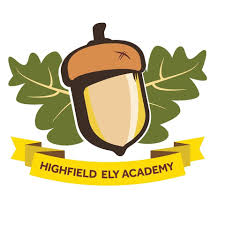 *This plan is being updated each half term during the COVID19 pandemic. All items in red relate specifically to how the school will continue to ensure the best possible progress in a safe way for all students and staff, beyond normal measures.Highfield Ely is an all age (2-25), area special school which is part of the Active Learning Trust. Highfield Ely works in partnership with Highfield Littleport, also an area special school, which opened in Sept 2017. All pupils at Highfield Ely have an Education, Health and Care Plan. Many pupils have additional medical, behavioural, sensory, communication and/or physical disabilities. Highfield Ely Academy also incorporates LINC - a provision for young adults with a high level of need aged from 19-25.Many pupils and their families are supported by social services, usually from the Disabled Children’s Team. For the most part this support is in the form of provision of regular respite care. Many pupils and their families have multi-agency involvement because of the complexity of their identified needs.Most pupils are entitled to transport, with some pupils travelling long distances to attend. Around 35 pupils travel to school with parents or carers, which is higher than other Cambs Area Special Schools.Pupil Population (as of September 2020)The school roll currently stands at 124 (137, including LINC). This is slightly above average for a school of this type. The population is comprised of 11.8% pupils with PMLD, 48% SLD, 43% MLD. Other identified additional needs are 48% ASC, 5.5% SEMH and 31.4% SLCN. We have 22% female and 78% male students. Other pupil data is:We have 8 CiC currently on roll, which is above average for the pupil roll. We have 5 FCiC students The number of pupils eligible for FSM is increasing and is currently at 34.1% of our population. This is below the national average of 37.6% for 2019The school deprivation indicator is 0.13 which is below the national average of 0.21Pupils from ethnic minorities are below the national average at 3%The overall strengths of the school are:       	     Behaviour, Safety and Safeguarding                      Personal development and attitudes to learning The broad range of curriculum options for all pupils  Work related learning                                          	Pastoral support for families and students Development of and opportunities for our staff     Capacity for further development                     What makes Highfield Ely special?The behaviour and attitudes to learning of pupils throughout the school are excellent and they are supported by staff consistently well. They are confident, independent and self-assured learners. There is a positive, pupil focused ethos with a curriculum that meets each learner’s individual needs. We work with, and support parents well through open communication, sharing progress information for their child freely and where there are support needs through our Family Liaison Worker. We prepare learners for their next steps, be this within Highfield or a carefully planned transition to a future placement.What do we define as ‘Good’ Progress?We expect that all of our pupils make at least good progress over time. Good progress at Highfield is defined as:“progress that meets our challenging expectations in subject areas and within their Outcomes in Education, Health and Care Plans (EHC Plans)”Progress judgements are arrived at through professional conversations between teachers and Department Leaders and these are reviewed by Department Leaders with the Head of School. We do not use CASPA or compare progress of learners with that of other learners. We know our students as individuals and assess them as such. We apply high expectations to all pupils, whatever their need, through regular progress meetings between teachers and our leadership team.Use of Teaching AssistantsHighfield has a significant resource in its Teaching Assistants and recognises that their impact on pupil progress is substantial. Teaching Assistants are line managed by class teachers, and are directed to work in ways that meet the individual needs of each pupil in teaching groups. Sometimes this means sitting alongside a pupil/s, directing their attention, at other times they may lead small groups or work with individuals on their learning objectives. Within our Higher Needs classes there is close to 1-1 staffing level due to the pupils’ Profound and Multiple Learning Needs, personal care support, physio, and so on.Summary DataAttendanceTarget for attendance this year is 92% Attendance overall in the academic year 2018/2019 was 91.1% We had 3 pupils who weren’t attending school at the time. The average attendance for all special schools Autumn 2017 and Spring 2018 was 89.7% (source DfE website)Attendance has been hugely affected by COVID19. Some students (between 10-25% over a period of time) have been in school but most haven’t. We have developed a remote learning offer over the past few months and almost all students are able to engage to some extent.Student Outcomes 2018/19 (data for 19/20 incomplete)Whole School EYFS/KS1KS2 KS3 KS4  KS5 Higher Needs LINCStudents in receipt of Pupil PremiumChildren in Care or CFiC Students in receipt of FSM/Ever 6Students with EAL Blue Pathway Green PathwayYellow Pathway  2018/19 Leavers’ Destinations 2017/18 Leavers’ Destinations 2016/17 Leavers’ Destinations PrioritiesEffectiveness of leadership and management Where we aspire to beA1. CPD continues to be effective and personalised so that it meets the changing needs of pupils and staff over timeA2. Governors have a sound understanding of the school’s effectiveness and hold leaders to accountA3. Leaders focus relentlessly on outcomes for pupils, driving pupil outcomes to be better than expected through highly personalised provisionA4. Almost all parents feel involved in many aspects of school lifeA5. Staff at all levels have a clear understanding of the school’s vision and their role within itQuality of teaching, learning and assessment Where we aspire to beA1. We aspire to have consistently brilliant teaching which engages learners and leads to fantastic progressA2. The curriculum our pupils access is highly engaging, relevant and prepares them for their next steps and for the futureA3. Assessment systems provide clarity in measuring progress for all learners, helping teachers, learners and parents in understanding and planning for their next stepsA4. Moderation systems give us confidence in our judgementsPersonal development, behaviour and welfareWhere we aspire to beA1. The personal development of every learner will continue to be outstandingA2. Teachers continue to have high expectations of pupils’ behaviour and attitudes to learning, supporting each learners’ individual needs very effectivelyA3. Attendance continues to be over the national average for Special schoolsOutcomes for pupils Where we aspire to beA1. Every learner will be very well prepared for their next steps, whatever they may beA2. Every learner will have vastly improved long term opportunities as a result of attending HEAEffectiveness of the early years provision Where we aspire to beA1. Learners in EYFS will make an exceptionally good start to their schoolingA2. We will feel confident that we can self evaluate our EYFS department as “Outstanding” againEffectiveness of the 16 to 19 study programmes Where we aspire to beA1. All students will make excellent progress and be well prepared for whatever their next stage isA2. Transition from Highfield will be well planned, relevant, involve all stakeholders and will prepare the student for a successful next stepA3. We will know the journeys of our former students well into their next steps and beyondEvidence for Spiritual, Moral, Social and Cultural developmentWhere we aspire to beA1. All Highfield students will experience a curriculum that is rich in spiritual, moral, social and cultural content, developing their understanding in these areas and making them well-rounded, happy citizens.Spiritual development Moral development Social development Cultural developmentSummative JudgementsEHCP outcomesCurriculum targetsBelow Expected Progress5/1257/95Progress as Expected97/12584/95Above Expected Progress23/1254/95EHCP outcomesCurriculum targetsBelow Expected Progress2/194/19Progress as Expected13/1914/19Above Expected Progress4/191/19EHCP outcomesCurriculum targetsBelow Expected Progress0/81/8Progress as Expected5/85/8Above Expected Progress3/82/8EHCP outcomesCurriculum targetsBelow Expected Progress1/331/33Progress as Expected30/3332/33Above Expected Progress2/330/33EHCP outcomesCurriculum targetsBelow Expected Progress1/270/27Progress as Expected20/2727/27Above Expected Progress6/270/27EHCP outcomesCurriculum targetsBelow Expected Progress1/81/8Progress as Expected2/86/8Above Expected Progress5/81/8EHCP outcomesBelow Expected Progress0/24Progress as Expected21/24Above Expected Progress3/24EHCP outcomesBelow Expected Progress0/6Progress as Expected6/6Above Expected Progress0/6EHCP outcomesCurriculum targetsBelow Expected Progress1/381/33Progress as Expected30/3830/33Above Expected Progress7/382/33EHCP outcomesCurriculum targetsBelow Expected Progress0/130/9Progress as Expected11/139/9Above Expected Progress2/130/9EHCP outcomesCurriculum targetsBelow Expected Progress1/431/38Progress as Expected33/4335/38Above Expected Progress9/432/38EHCP outcomesCurriculum targetsBelow Expected Progress0/81/5Progress as Expected5/84/5Above Expected Progress3/80/5EHCP outcomesBelow Expected Progress0/14Progress as Expected12/14Above Expected Progress2/14EHCP outcomesCurriculum targetsBelow Expected Progress3/595/40Progress as Expected44/5931/40Above Expected Progress12/594/40EHCP outcomesCurriculum targetsBelow Expected Progress1/520/52Progress as Expected44/5252/52Above Expected Progress6/520/52FE College16/17Employment0/17Social Care Provision0/17Training0/17NEET1/17FE College10/10Employment0/10Social Care Provision0/10Training0/10NEET0/10FE College7/10Employment0/10Social Care Provision3/10Training0/10NEET0/10PriorityResponsibleBy WhenDevelop home learning capabilities to future proof against possible lockdowns/students not able to attend Leadership team and teachers Ongoing from July 2020Ensure that mental health and wellbeing of students and staff is at least good and that supportive action takes place where it is notAD/SB/DM and all staffOngoing from July 2020Ensure that areas for “catch up” are identified and acted upon on an individual basisLeadership Team and teaching staffOngoing from July 2020Ensure that Safeguarding measures/training take into account any new risks brought about by changes linked to lockdown/COVIDAD, Leaders and all staffOngoing from April 2020Ensure that risk assessments are in place to make school COVID secure for all stakeholdersAD/SB/DMOngoing from March 2020Ensure that Governors are focused on recovery plans post re-openingAD/SB/DM/GovernorsOngoing from July 2020Ensure that all learners attend from Sep 2020. Those who cannot will need plans in place to ensure progressAD/SB/DMOngoing from July 20201.Increase Governor involvement with schoolSB,AD,Gov bodyOngoing from Jan 20212.Embed newly developed Reading strategy across school RB, Leadership team, TeachersOngoing from Jan 20213.Curriculum development - Green and Yellow Pathways need further detail in each topic area (Learning organisers/S.O.W). Curriculum requires mapping to ensure coherence and thoughtful sequencingLeadership Team, TeachersOngoing (permanently being reviewed and developed).4.Embed rigorous internal and external moderation systemAD/SB/DM/Dept LeadsNov 20205.Embed the “Steps” behaviour management modelAD/DM/all staffOngoing from October 20206.Embed the use of “Zones of Regulation” across the school AD/DM/RB/JH/all staffOngoing from Jan 20217.Embed use of Engagement Steps in relevant classesDM/SR/JA/TeachersOngoing from Jan 2021Where we are currentlyEvidenceImpactNext stepsCPD is effective in raising standardsCase studies, PMR’s, quality of teaching, outcomes New whole-school approaches such as Nurture, Steps and Zones of RegulationHuge staff take up in self led CPDImproved behaviour/reduced anxiety of many learners leading to excellent outcomesIn-house “pipeline” of promotion at all levelsGreater understanding of a range of conditions – better experiences for studentsH of S to continue to collate evidence in CPD folder that assesses impactPerf Mgt is effective in rewarding those who are performing well, and addressing staff performance issues, though could be more of an ‘ongoing conversation’ between teachers and their line managersPerf Man records, recommendations to LGB on performance related pay Clearer and more detailed curriculum contentNew TA review process more focused on developmentRaised standards across the school in all rolesRetention and development of staffEthos of “we can all improve” can be evidenced at all levelsBetter experiences for studentsDept leads to discuss Perf Mgt targets with Teachers on a termly basisReview standard expectations for TeachersReview process for L1/2 and L4 TA’sThe leadership team set a very clear improvement agenda and lead by example. Leaders are ambitious in what they want to develop for our pupils and the school communitySupport meeting notes, briefing minutes, delegated responsibilities in the staffing structure.Ongoing projects underwayStaff at all levels feel empowered to suggest and/or lead on ideas eg. Outdoor Learning, D of EMore engagement from learners, leading to improved outcomesBroad curriculum which meets needs and adds challenge.4.  Leadership is devolved. Middle and Senior leaders trust each other and staff at all levels to lead on a wide range of topicsMeeting notesOngoing projectsRapid, sustainable changeImproved experience for learners5. The school has a very good capacity for further improvement working in partnership with Highfield LittleportSchool Plans, HLA School PlanCurriculum content/mapping improvedInitiatives such as Steps,Zones, Nurture shared – positive impact on all learnersReview staffing structure, roles and responsibilities as the school and it’s work within the Trust develops6. There is a culture of high expectations in the schoolExternal reports, lesson observations, progress data, progress against pupil outcomes, challenge and support meetingsLeavers’ outcomesPupils who struggled elsewhere are thrivingGather case studies7. PE & Sport Premium is used effectively, pupils enjoy a range of sports including Rebound and DancePE & Sport Premium website statementsEngaging curriculum, engaged students8.Life in modern Britain, or British Values is taught effectively through PSHE and modelled by staffPSHE plans. Website. Staff modelling behaviourExcellent attitudes and understanding of learners9.Governors provide support and challenge to the leadership team through some focused Governor visitsGovernors meeting minutes/visit notesContinuing evaluation of provision – how can we get better?Increase in Governor visits/recruit Governors10. Middle and Senior Leaders monitor pupil progress so that very few underachieve over time Pupil Progress meetings minutes and paperworkProgress is a constant focusStaff focus on those not making at least good progress – improved outcomesFurther develop use of Evidence for Learning - interrupted by COVIDPlan is to share with ALT in 202111. Parents have many different ways in which to engage with, and be supported by, the schoolAnnual reviews, Class Dojo, parents evenings, progress information home, coffee mornings, E4L inputExcellent relationships with most families, who feel able and confident to communicate with the schoolContinue to review and develop opportunities for parental involvement, e.g. parental training12. Those eligible for Pupil Premium make similar progress to those who aren’t - this is tracked in Progress meetingsProgress dataBetter outcomes13. The progress of CiC and CFiC in the school is in line with progress of the remainder of pupils - this is tracked in Progress meetingsProgress data, LAC Governor visit and reportBetter outcomes14. Governors know the school reasonably well, and exercise their statutory duties efficiently. We are working towards improving Governor’s knowledge of the school during 2019/20/21Governors meeting minutes. New GovernorsIncrease in Governor visits - interrupted by COVID15. The school demonstrates equality and respect for each pupilSchool policies, Review outcomes 2016 to 19. Parental comments.Happy students and families and better progress16. Staff at all levels have many opportunities to develop their practice and gain new rolesStaffing structure, Graduate Teacher programme, new specialist roles, joint training with other schools, HLA, LINC 19-25. TA qualifications, internal promotionsDevelopment of expert staff with deep understanding of SENDImproved retention, wellbeingCommentaryFeb 2021 Massive staff uptake in self selected CPD, increasing knowledge in a range of areasNew Family Liaison Worker now in place and has started making contact with several familiesWhere we are currentlyEvidenceImpactNext stepsTeaching standards continue to be Good or better overall. Staff who require support to develop their practice are receiving it.Drop-in records, meeting minutesEngagement and progress are largely good or betterContinual fine-tuning to take all teaching towards “outstanding”. Largely focussed on differentiation where appropriate and curriculum content review. Culture is moving towards one where staff invite observations as a collaborative opportunity to improveThe teaching standards form the basis of performance management with individualised targets added for each staff memberPerf Man recordsDept leads to have more conversations on PM with teachers in their Depts through the yearHoS and Exec Head have undertaken joint obs with external reviewers, validating judgementsDrop-in records, external reportsJoint obs between leaders at HLA and HEA and internally at HEAThere are numerous extra-curricular opportunities that enhance the school curriculum Website, Class Dojo, Curriculum mapsLearners access a broad and stimulating curriculum that meets their individual learning needsPathway curriculum plans, curriculum policy, interventions accessibleThere is a culture of high expectations in the schoolPrevious review reports, lesson observations, progress dataBetter outcomes for learnersContinual development of Pathways curriculum  There is strength of provision in working with pupils with difficult/dangerous behaviourDrop-in records, Department plans, case studiesExcellent outcomes for learners who may otherwise have left education at a young ageEmbed Steps to improve this furtherAccurate assessment is used in deciding the ‘next steps’ for each pupil. Parents are involved in this conversationDrop in records, EHCP folders, Annual review paperworkSuccessful placements, improved outcomesThere are clear handover structures between classes and future placements so progress is not slowedMeetings schedule, annual reviews, leavers’ tracking informationContinuation of good progress both in-school and to other placementsReduced stress for learners and their familiesNew transition day - review success. Review tracking system of former students for 3 years post HEA.Systems for pupils to join Highfield are very effective in making sure pupils have the best possible startPre-admission meetings, new parent meetings, ‘moving up’ dayReduced pressure on familiesLess anxiety for students and familiesBetter progress long termAgree improved admission process with Local Authority CommentaryFeb 2021Numeracy mapping and reading strategy development is moving forward quicklyCommentaryFeb 2021Numeracy mapping and reading strategy development is moving forward quicklyCommentaryFeb 2021Numeracy mapping and reading strategy development is moving forward quicklyCommentaryFeb 2021Numeracy mapping and reading strategy development is moving forward quicklyWhere we are currentlyEvidenceImpactNext StepsAbsence rates over time compare well to national averages because pupils are motivated to attend schoolAbsence dataAD Follow up 2 students with poor attendanceWhere attendance is not as good as it could be, action is taken to improve thisContact with parents, regular meetings between Attendance Lead and Head of SchoolAs above – also including involvement of Family Liaison workerCase studies and other progress information outline clearly that this area of school provision continues to be outstandingCase studies and other progress informationDM Gather more recent case studiesThe school has a proven track record in making successful placements for students that have broken down elsewhere including other special schools and mainstream environmentsCase studies and other progress informationContinue productive discussion with the LA on options for MLD students with SEMHThere is an excellent level of team working to support pupils’ individual welfare and behaviour needs in school involving outside agencies where necessaryCase studies, meeting minutes, Therapies, Family WorkerImproved outcomesThe supportive ethos of the school is the foundation for the majority of pupils’ exemplary behaviourChallenge Partners reports 2016 - 19, LAC Audit report Sept 2016, and ALT Review 2017Roll out STEPS at HEA to the staff team to provide alternative ideas running alongside Team TeachParents/carers continue to have confidence in the care that the school providesParental surveys, annual reviews, diary entries, Dojo messagesFamily Liaison worker to review procedures to gain parental feedback. Resend parental survey summer term. Parent Inset offer drawn up and on websiteSafeguarding is effectiveCP reports to Govs, CP file audit, DP meeting notes, two external audit reportsRB to be trained as Designated PersonStudents attitudes to learning are excellentDrop-ins, Challenge Partners report 2018, ALT Review 2017Students have a voice in how the school developsPupil voice surveys, School Council minutes, teacher interviews process notes, Challenge Partners report July 2016 - 2019, safeguarding audits 2018Recruiting staff member to oversee and support councilCommentaryFeb 2021 Steps overview for parents being developedCommentaryFeb 2021 Steps overview for parents being developedCommentaryFeb 2021 Steps overview for parents being developedCommentaryFeb 2021 Steps overview for parents being developedCPDOct 2019 - STEPS Tutor trainingOct 2020 – STEPS roll out to all classroom staffNov 2020 – Zones of Regulation training for two staff to roll out across schoolWhere we are currentlyEvidenceImpactNext StepsThe very large majority of pupils make expected or above progress from starting pointsProgress from starting points, EHCP Outcomes, EYFS progress, progress meeting notesThe vast majority leave Highfield to access further study at college or within bespoke curriculum packages. Very small number of NEET.Leavers’ destinationsTrack leavers for at least three years, and use any learning to inform school provision Leavers to run a “Back to the Future” day on transition to FEWork related learning is developing into a very strong part of Highfield provisionEvidence of work placements, evidence against Gatsby benchmarks, appointment of Work Experience Co-ordinator and Transitions AdvisorAudit WRL provision and placements and adapt as necessarySchool online shop being developedThe progress of each learner is reviewed regularly by the class teacher, middle and senior leaders Impact for pupils shown through pupil progress meeting notesBetter outcomes in all PathwaysTeaching across departments enables an effective transition between KS3 and 4 and progress is not slowedBaseline and progress through KS4Consistency and depth of moderation needs to develop – this is plannedAsst Head of School to embed system with Leadership team/TeachersThe Pathways curriculum is broad and balanced and meets all learners needsCurriculum provision map, websiteContinue to develop and review the Pathways modelLearners with PMLD have another good quality option for post 19 now that LINC 19 - 25 is openParental comments, progress towards EHCP OutcomesEmbed Life Challenges curriculum, grow rollA very flexible and broad provision is in place, reflecting the changing needs of learners for example the Nurture provisionNurture provision and excellent progress by learners in this groupCommentaryFeb 2021 Former pupil gained paid F/T employment following Prep for Work course CommentaryFeb 2021 Former pupil gained paid F/T employment following Prep for Work course CommentaryFeb 2021 Former pupil gained paid F/T employment following Prep for Work course CommentaryFeb 2021 Former pupil gained paid F/T employment following Prep for Work course Where we are currentlyEvidenceNext StepsThe small number of pupils overall make strong progress in EYDevelopment Matters progress trackers, EHCP outcomesEYQF continues to be used as a development tool for EYFS this year. Develop EYFS rationale in light of Pathways curriculum and pupil groupingsAssessment systems identify clearly where the pupil is and what their next steps are Obs involve whole class team, identifying next steps. Regular staff reflection.The curriculum is flexible and based on students’ individual needsCurriculum map (My skills etc), individualised planning, TEACCH, Outdoor LearningContinuing development of curriculumQuality of teaching in EY is Good or betterLesson observations, external reviews, Peer ObservationsPupils make a strong start to their education in EYComprehensive baselines using PDJ and previous settings assessments, transition and home visits if appropriateDept Lead to draw up rationale to clarify processes etc.Taking into account their additional needs, pupils demonstrate excellent behaviour and attitudes to learning Lesson observations, photos and video, Class Dojo, Evidence for Learning, Challenge Partners and external reviews 2016 - 2019, progress against EHCP OutcomesMost staff in the EY department have received training related to their roles in supporting pupils to achieve their potentialObservation and assessment for whole school, individual department updates termly, identification of trainingDept Lead to arrange observation training for any staff who have not received itMost staff in the EY department have received training related to their roles in supporting pupils to achieve their potentialObservation and assessment for whole school, individual department updates termly, identification of trainingDept Lead to arrange observation training for any staff who have not received itParents are given many opportunities to be involved in their child’s educationEY curriculum information session, parents evenings, WOW contribution slips, Class Dojo comments, Annual ReviewsReview opportunities, re-introduction of open afternoonsCommentaryCommentaryCommentaryCPDStatementEvidenceNext StepsThe quality of teaching is Good or betterDrop-in evidenceStudents receive an appropriate life skills based curriculum Baseline information, progress through KS4, lesson observations, meeting notesStudents are well prepared for their next steps and we invest resources into making this even betterLeavers destinations, extremely low numbers of NEET, Employment of Transitions AdvisorContinue tracking leavers longer term and use learnings from this in developing provisionHighfield has a strong and long-standing track record of making a success of placements that have broken down elsewhereCase studies, progress meetings notesAssessment identifies clearly the next steps in their learning students need to takeAnnotated students work, progress meetingsThe personal development, behaviour and welfare of learners is excellentLesson observations, case studies, annual reviewsLeadership of 16-19 provision is strongSupport meeting notes, observationContinue to develop leadership skills - CPD opportunities to be explored for next yearCareful transition planning means students move onto College courses often sooner than the end of Year 14. This is so that they have a sufficient level of challenge which perhaps cannot be met at Highfield ElyAnnual reviews, Leavers destinationsThe curriculum includes many opportunities to learn about the workplaceCurriculum outline, lesson observations, appointment of work experience coordinator and transitions adviserContinue to develop work related learning placements and curriculum content The next steps for learners post school are planned very carefully and with the student and their parents Annual reviews/appointment of Transitions Adviser/ Lack of NEETCommentaryFeb 2021CPDStatementEvidenceMost students are able to be reflective about their own beliefs, religious or otherwise, that inform their perspective on life and their interest in and respect for different people’s faiths, feelings and valuesGeneral observations around school, conversations with students, lesson observationsPupils show a sense of enjoyment and fascination in learning about themselves, others and the world around themLesson observations, annual review paperworkStudents use imagination and creativity in their learningLesson observations, student workMost students are willing to reflect on their experiencesLesson observations, conversations with studentsStatementEvidenceMost learners are able to recognise the difference between right and wrong and respect the lawLesson observations, conversations, incident formsMost students understand the consequences of their behaviour and actionsLesson observations, conversations, incident formsMost pupils can offer views about moral and ethical issues and have the ability to understand and appreciate the viewpoints of others on these issuesLesson observations, general observations of interactionsStatementEvidenceMost pupils can use of a range of social skills in different contexts, for example working and socialising with other pupils, including those from different religious, ethnic and socio-economic backgroundsComments from visitorsMost students demonstrate a willingness to participate in a variety of communities and social settings, including by volunteering, cooperating well with others and being able to resolve conflicts effectivelyStrong emphasis on learning in the communityMost students show acceptance and engagement with the fundamental British values of democracy, the rule of law, individual liberty and mutual respect and tolerance of those with different faiths and beliefs; they develop and demonstrate skills and attitudes that will allow them to participate fully in and contribute positively to life in modern Britain.KS3 and 4 curriculum includes opportunities to learn about votingStatementEvidenceMost pupils show an understanding and appreciation of the wide range of cultural influences that have shaped their own heritage and those of othersAssemblies on a range of multi-cultural and faith themesMost students show an understanding and appreciation of the range of different cultures within school and further afield as an essential element of their preparation for life in modern BritainCurriculum from KS2 shows a broad range of content from different culturesMost pupils have good knowledge of Britain’s democratic parliamentary system and its central role in shaping our history and values, and in continuing to develop BritainKS3 and 4 curriculum includes opportunities to learn about voting/parliament, lesson obs Students show a willingness to participate in and respond positively to artistic, musical, sporting and cultural opportunitiesNumerous cross-school events/Christingle/Assemblies/concerts/playsMost students show an interest in exploring, improving understanding of and showing respect for different faiths and cultural diversity and the extent to which they understand, accept, respect and celebrate diversity, as shown by their tolerance and attitudes towards different religious, ethnic and socio-economic groups in the local, national and global communitiesCommentaryFeb 2021CommentaryFeb 2021AreaSelf evaluation grade Feb 2021Commentary on self evaluation grade and judgementsCurrent RAG ratingEffectiveness of leadership & management2Leaders at all levels know the school well. The school has a clear vision for development that is well understood by all. To move to Outstanding evidence over time needs to be collated that demonstrates strong, consistent practice throughout the school. The Local Governing Body needs to be more involved in school life again.Quality of teaching, learning and assessment2Quality of teaching remains Good. Monitoring evidence found the very large majority of teaching to be Good or Outstanding. To move to Outstanding there needs to be further curriculum development and in some teaching differentiation being applied more effectively. Teaching Assistants are used consistently and effectively in assessing pupil progress.Personal development, behaviour and welfare1Pupils continue to demonstrate excellent attitudes to learning. They are highly motivated to achieve well, care for each other and feel safe and supported at school. The school continues to have a strong track record of making successful placements for those who have come from placements that have broken down elsewhere. Safeguarding is effective and challenging behaviour worked with very effectively.Outcomes for children and learners2Outcomes for learners overall is good or better. To move this area to Outstanding, more evidence needs to be gathered of the positive outcomes pupils experience. Where progress for learners is good making it even better, and where progress for learners is not as good as it could be quickly removing any barriers.Effectiveness of the early years provision2Early Years Provision is Good. Pupils have a positive beginning to their educational journey whatever their individual starting points. Pupils make strong progress through Early Years, shown through Learning Journeys, progress towards EHCP Outcomes, parental feedback and monitoring of teaching.Effectiveness of the 16 to 19 study programmes2Our small 16-19 cohort continues to do well. Teaching is strong, with individual students making good progress. Students’ individual needs are well met and they receive an appropriate level of challenge in their curriculum. 